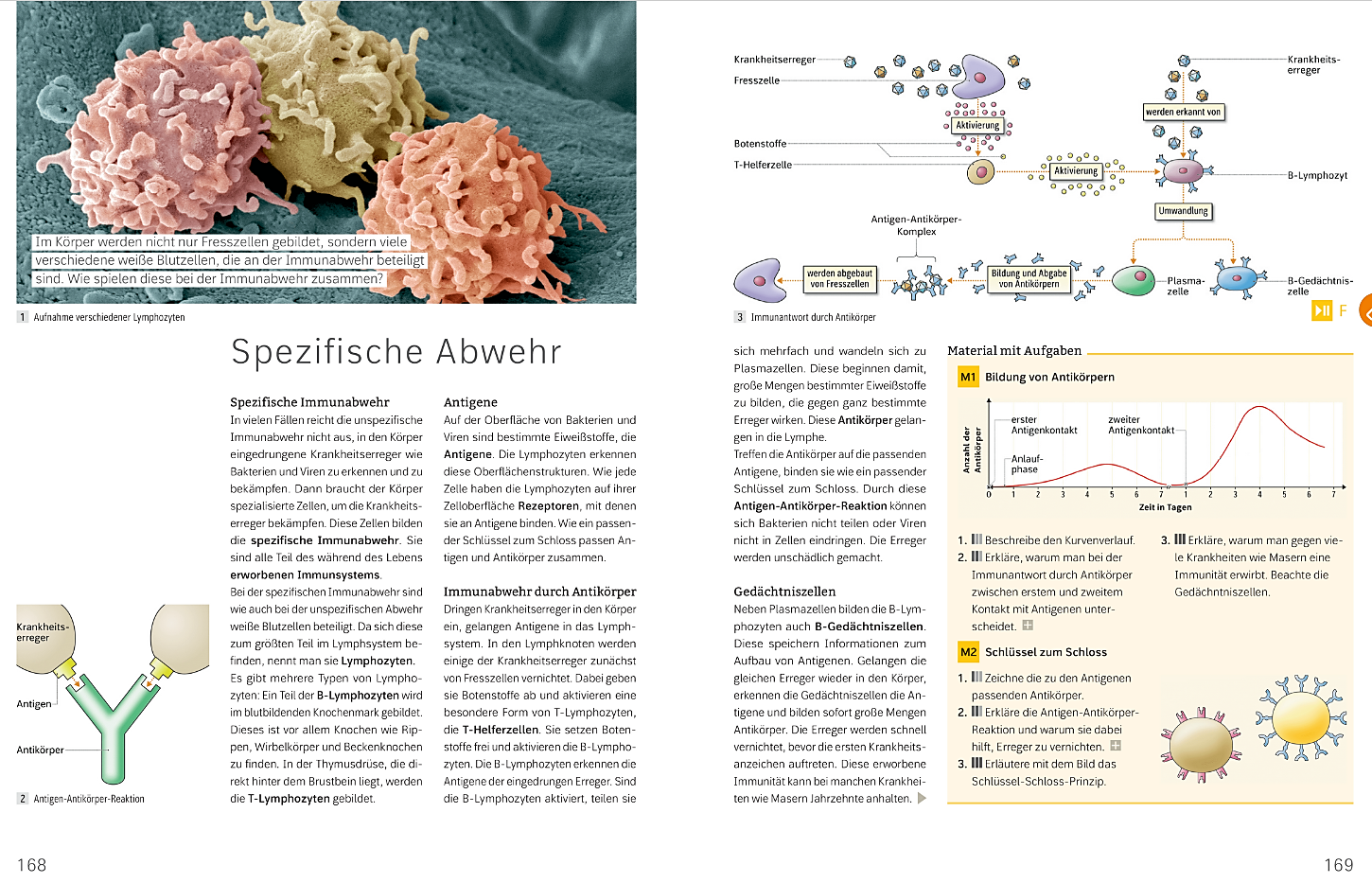 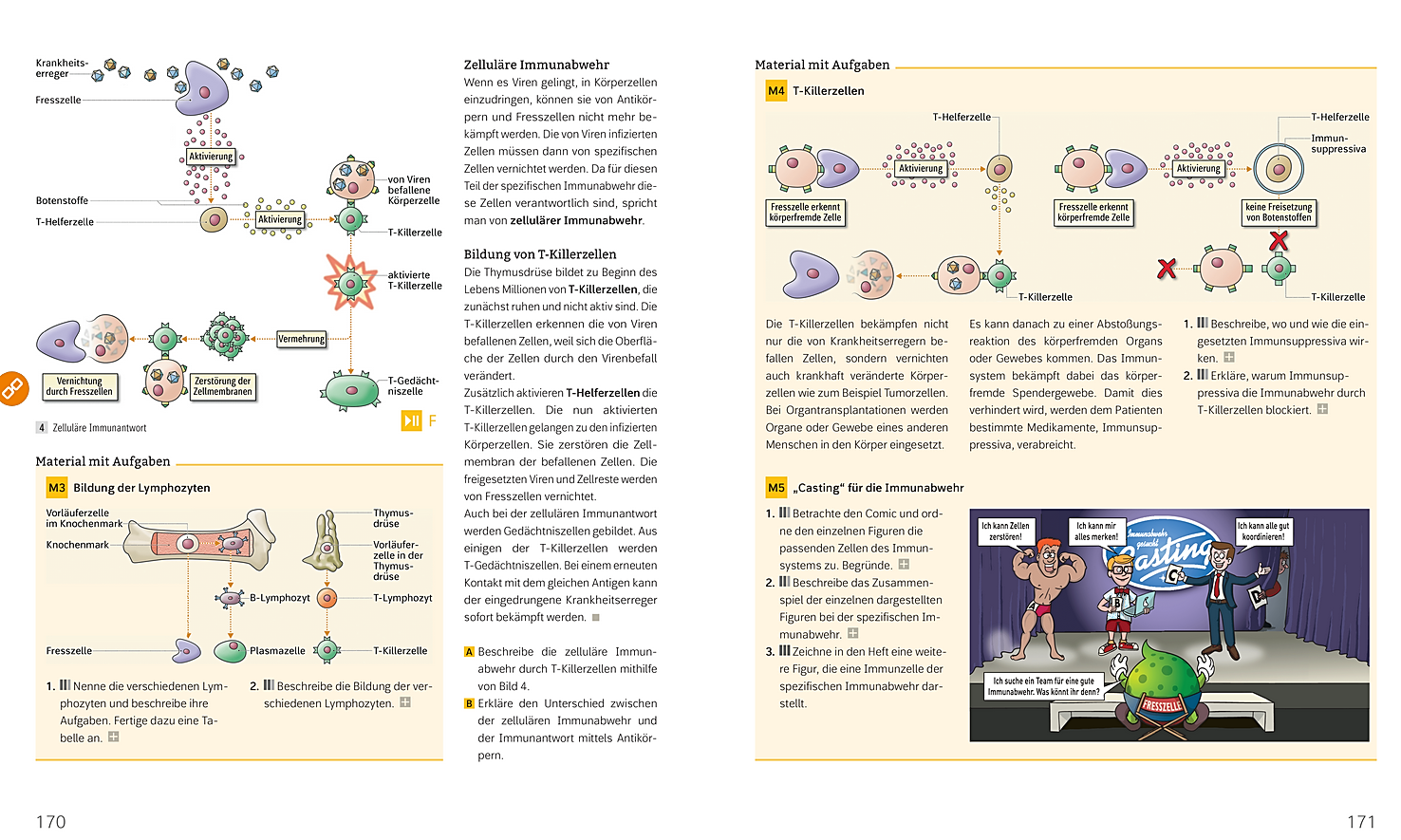 Lösungen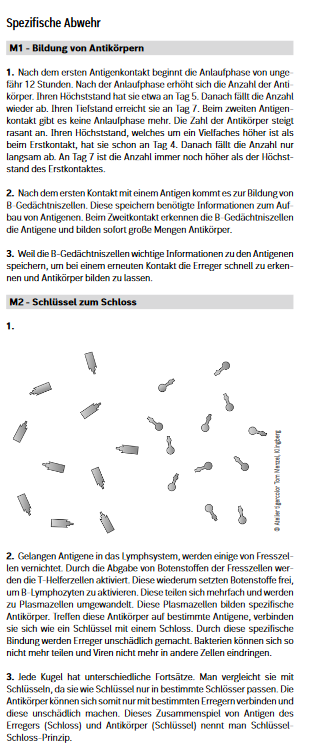 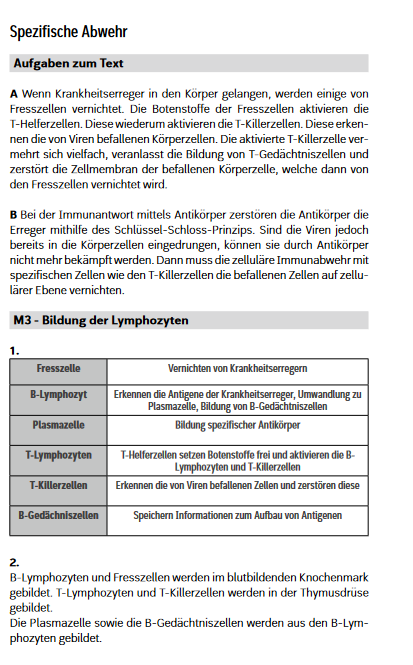 